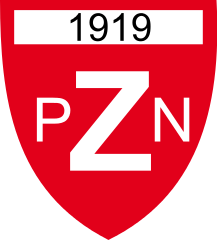 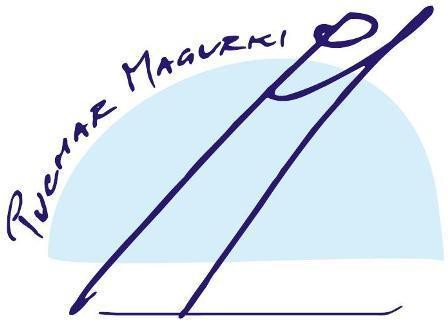 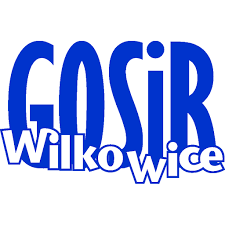 REGULAMIN ZAWODÓWXII PUCHAR MAGURKIW BIEGACH NARCIARSKICH OTWARTYCH„ŚLADAMI ARCYKSIĘŻNEJ MARII TERESY HABSBURG”ZAWODY ZALICZANE DO PUCHARU POLSKI PZN AMATORÓW W BIEGACH NARCIARSKICHCel imprezy:krzewienie masowej kultury fizycznej,popularyzacja biegów i turystyki narciarskiej,promocja części Beskidu Małego,podtrzymywanie współdziałania z zaprzyjaźnionymi gminami powiatu bielskiego i żywieckiego.Organizatorzy :Gmina WilkowiceGminny Ośrodek Sportu i Rekreacji w WilkowicachDzięki pomocy i współpracy z:Polski Związek Narciarski  Miasto Bielsko-Biała Gmina Łodygowice Gmina Czernichów Miasto ŻywiecPowiat Żywiecki Powiat BielskiGrupa KętyLKS Klimczok-BystraTermin, miejsce startu i mety zawodów: 10 luty 2019 r.,Centrum narciarstwa biegowego na Magurce Wilkowickiej w Beskidzie Małym, Gminie Wilkowice.Trasa biegu.Trasa poprowadzona w partiach szczytowych Magurki Wilkowickiej. Przygotowana ratrakiem. Start i meta na polanie koło budynku zaplecza socjalno-sędziowskiego na Magurce Wilkowickiej (obok schroniska PTTK). Trasa średnio-trudna. Styl klasyczny. Trasy posiadały homologację PZN oraz  FIS.IV. Kategorie wiekowe, dystanse (K – dziewczynki, kobiety; M – chłopcy, mężczyźni) KATEGORIE MŁODZIEŻOWE:1. K 7 roczniki  2009              - 500m.	 7 roczniki 2009                 -  500m.2. K 8 roczniki 2008 – 2005 - 1000m.	 8 roczniki 2008 – 2005 - 1000m.3. K 9 roczniki 2004 – 2002 - 2000m.	 9 roczniki 2004 – 2002  - 2000m.KATEGORIE OPEN K + M  - 7500m / 10000mZawody zostaną rozegrane zgodnie z Regulaminem Sportowym PZN oraz regulaminem Mistrzostw Polski Amatorów - www.biegi.pzn.nazwa.pl/index.php/regulamin-puchaV. Biuro zawodów.W budynku sędziowskim przed schroniskiem PTTK na Magurce Wilkowickiej – Wilkowice, 10 lutego 2019 r. (niedziela) od godz. 8:00.Rejestracja.Rejestracja wyłącznie przez internet.Warunkiem udziału w zawodach jest rejestracja udziału na portalu: TIME4SPORT.PL najpóźniej do 08 lutego  2019 r. do godziny 12:00 oraz wypełnienie i podpisanie Organizatorowi w dniu zawodów karty zgłoszeniowej. Zaakceptowanie regulaminu zawodów wraz z załącznikami.Po upłynięciu wyznaczonej godziny nie będzie możliwości rejestracji.Program imprezy.Od godz. 8:00 do 30 min przed startem danej grupy zawodników – weryfikacja zawodników, wydawanie numerów startowych;10:00 – START w kategoriach K 7, 8, 9 oraz M 7, 8, 9;Ok. godz. 11:00 – 11:30 – podsumowanie i wręczenie nagród dla kategorii dzieci i młodzieży;12:00 – START w pozostałych  kategoriach;Ok. godz. 14:00 – podsumowanie i wręczenie nagród w kategoriach i OPEN, zakończenie zawodówOpłata startowa, uczestnictwo.Start w zawodach jest bezpłatny, zawodnicy ubezpieczają się we własnym zakresie.Każdy zawodnik ma obowiązek zapoznać się z regulaminem imprezy i jest zobowiązany do jego przestrzegania. Każdy zawodnik ma obowiązek zapoznać się z przebiegiem trasy.Dzieci i młodzież do lat 18-tu – wymagana pisemna zgoda rodziców na udział w zawodach. Każdy zawodnik musi posiadać ważne badanie lekarskie lub złożyć podpis pod oświadczeniem o zdolności do udziału w imprezie na własną odpowiedzialność.Zawodnicy ponoszą całkowitą odpowiedzialność cywilną i prawną za wszystkie szkody jakie wystąpią w związku z ich startem w imprezie.Przez akceptacje regulaminu i podpisanie karty zgłoszeniowej uczestnik zrzeka się prawa do dochodzenia wszelkich roszczeń od organizatora lub jego zleceniobiorców w razie wypadku lub szkody związanej z imprezą.Każdy z zawodników wyraża zgodę na filmowanie i fotografowanie go oraz upublicznienie jego wizerunku utrwalonego w trakcie imprezy przez organizatorów w mediach w celach promocji zawodów.W zawodach mogą brać udział zarówno amatorzy jak i zawodnicy z aktualną licencją PZN. Zawodnicy z aktualną licencją PZN będą klasyfikowani tylko w kategorii Open K/M.W zależności od warunków pogodowych i organizacyjnych, jury zawodów może dokonywać korekt  w regulaminie zawodów. Organizator nie ponosi odpowiedzialności za wypadki i ewentualne kolizje na trasie.W zależności od warunków śniegowych organizator może wydłużyć lub skrócić trasę.Organizator zastrzega sobie prawo do odwołania imprezy w związku z wystąpieniem „siły wyższej”.NagrodyNagrody rzeczowe, medale i dyplomy dla najlepszych trzech zawodników w każdej kategorii wiekowej.W klasyfikacji generalnej nagradzamy pierwszych sześć osób pucharami i dyplomami.Każdy uczestnik biegu otrzyma gorący posiłek.Postanowienia końcowe. Sprawy nie ujęte w niniejszym regulaminie oraz jego interpretacja należą do organizatora.Na start zawodów najlepiej dojść szlakami turystycznymi (najbliżej) niebieskim z przeł. Przegibek oraz zielonym z Wilkowic.Organizatorzy zapewnią bezpłatny transport zawodników z miejsca wyznaczonego w oddzielnym komunikacie przy ul. Harcerskiej Wilkowice od godziny 8:00.Dodatkowe informacje/kontakt:Gminny Ośrodek Sportu i Rekreacji ul. Szkolna 8a Wilkowice, hala@gosir.pl, tel. 334883003gosir.wilkowice.pl, wilkowice.plZałącznik do regulaminu nr.1(a)Klauzula informacyjna i zgody uczestnika imprezy rekreacyjnej, sportowej i zajęć sportowych organizowanych przez Gminny Ośrodek Sportu i Rekreacji w Wilkowicach dla osoby pełnoletniej.W związku z organizacją Imprezy pt. ”Puchar Magurki w biegach narciarskich”
w dniu 09.02.2019  Składając podpis:Zgodnie z art. 6 ust. 1 lit. a Rozporządzenia Parlamentu Europejskiego i Rady (UE) 2016/679 z dnia 27 kwietnia 2016 r.
w sprawie ochrony osób fizycznych w związku z przetwarzaniem danych osobowych i w sprawie swobodnego przepływu takich danych oraz uchylenia dyrektywy 95/46/WE (ogólne rozporządzenie o ochronie danych), wyrażam zgodę na przetwarzanie przez Gminny Ośrodek Sportu i Rekreacji z siedzibą przy ul. Szkolnej 8a, 43-365 Wilkowice, jako Administratora, moich danych osobowych przekazanych w formularzu rejestracyjnym i podanych w deklaracji uczestnictwa w celach związanych z organizacją i przeprowadzeniem Imprezy pt. „Jesienne bieganie i maszerowanie na Magurce
w Beskidzie Małym”.Wyrażam* / nie wyrażam (*niepotrzebne skreślić) zgodę/y na bezterminowe, publiczne, nieodpłatne wykorzystanie mojego wizerunku przez Gminny Ośrodek Sportu i Rekreacji z siedzibą przy ul. Szkolnej 8a, 43-365 Wilkowice, zarejestrowanego podczas Imprezy w celach związanych z funkcjonowaniem i promocją GOSiR. Zgoda obejmuje takie formy publikacji jak: strona internetowa GOSiR, gazetka Głos Gminy Wilkowice. Równocześnie potwierdzam, że zostałem/am poinformowany/a, iż moje dane osobowe oraz zdjęcia z moim wizerunkiem mogą być przekazywane do instytucji takich jak: Gmina Wilkowice.Oświadczam, że wykorzystanie wizerunku zgodnie z niniejszą zgodą nie narusza moich dóbr osobistych zgodnie z art. 24 Kodeksu Cywilnego ani innych praw.Oświadczam, że jestem osobą nieograniczoną w zdolności do czynności prawnych oraz że zapoznałem/am się z powyższą treścią i w pełni ją rozumiem i akceptuję.Podstawa prawna:Ustawa z dnia 4 lutego 1994 r. o  prawie autorskim i prawach pokrewnych (Dz.U. 2017 poz. 880).Ustawa z dnia 23 kwietnia 1964 r. - Kodeks cywilny (Dz.U. 2018 poz. 1025).Rozporządzenie Parlamentu Europejskiego i Rady (UE) 2016/679 z dnia 27 kwietnia 2016 r. w sprawie ochrony osób fizycznych w związku z przetwarzaniem danych osobowych i w sprawie swobodnego przepływu takich danych oraz uchylenia dyrektywy 95/46/WE (ogólne rozporządzenie o ochronie danych).Ustawa z dnia 10 maja 2018 r. o ochronie danych osobowych (Dz.U. 2018 poz. 1000).KLAUZULA INFORMACYJNA
ADMINISTRATORA DANYCH OSOBOWYCHZgodnie z art. 13 ust. 1 i 2 ogólnego rozporządzenia o ochronie danych osobowych z dnia 27 kwietnia 2016 r. informuję, iż:Administratorem Pani/Pana danych osobowych jest Gminny Ośrodek Sportu i Rekreacji z siedzibą przy
ul. Szkolnej 8a, 43-365 Wilkowice.Dane kontaktowe Inspektora Ochrony Danych można uzyskać pod adresem 
e-mail iod@gosir.wilkowice.pl lub pod nr telefonu 33 488 30 03.Pani/Pana dane osobowe przetwarzane będą w celu związanym z organizacją i przeprowadzeniem Imprezy pt. „Jesienne bieganie i maszerowanie na Magurce w Beskidzie Małym” na podstawie art. 6 ust. 1 lit. a ogólnego rozporządzenia o ochronie danych.Pani/Pana dane osobowe będą przechowywane przez okres zgodny z kategorią archiwalną według instrukcji kancelaryjnej obowiązującej w GOSiR.Posiada Pani/Pan prawo dostępu do treści swoich danych oraz prawo ich: sprostowania, usunięcia lub ograniczenia przetwarzania lub wniesienia sprzeciwu wobec przetwarzania, prawo do przenoszenia danych oraz do cofnięcia zgody w dowolnym momencie bez wpływu na zgodność z prawem przetwarzania (jeżeli przetwarzanie odbywa się na podstawie zgody), którego dokonano na podstawie zgody przed jej cofnięciem.Ma Pani/Pan prawo wniesienia skargi do Organu Nadzorczego jakim jest Prezes Urzędu Ochrony Danych Osobowych, gdy uzna Pani/Pan, iż przetwarzanie danych osobowych dotyczących Pani/Pana narusza przepisy ogólnego rozporządzenia o ochronie danych osobowych.Podanie przez Panią/Pana danych osobowych jest dobrowolne, jednakże jest warunkiem uczestnictwa
w Imprezie i w związku z tym jest Pani/Pan zobowiązana/y do ich podania.Wilkowice, dnia: …………………………..			………………………………………..									Podpis Uczestnika pełnoletniegoZałącznik do regulaminu nr.1(b)Klauzula informacyjna i zgody uczestnika imprezy rekreacyjnej, sportowej i zajęć sportowych organizowanych przez Gminny Ośrodek Sportu i Rekreacji w Wilkowicach dla Rodzica / Opiekuna prawnego osoby niepełnoletniej.W związku z organizacją Imprezy pt. ”Puchar Magurki w biegach narciarskich”
w dniu 09.02.2019  Składając podpis:Zgodnie z art. 6 ust. 1 lit. a Rozporządzenia Parlamentu Europejskiego i Rady (UE) 2016/679 z dnia 27 kwietnia 2016 r.
w sprawie ochrony osób fizycznych w związku z przetwarzaniem danych osobowych i w sprawie swobodnego przepływu takich danych oraz uchylenia dyrektywy 95/46/WE (ogólne rozporządzenie o ochronie danych), wyrażam zgodę na przetwarzanie przez Gminny Ośrodek Sportu i Rekreacji z siedzibą przy ul. Szkolnej 8a, 43-365 Wilkowice, jako Administratora, moich danych osobowych oraz danych osobowych mojego dziecka przekazanych w formularzu rejestracyjnym i podanych w deklaracji uczestnictwa w celach związanych z organizacją i przeprowadzeniem Imprezy pt. „Jesienne bieganie i maszerowanie na Magurce w Beskidzie Małym”.Wyrażam* / nie wyrażam (*niepotrzebne skreślić) zgodę/y na bezterminowe, publiczne, nieodpłatne wykorzystanie wizerunku mojego dziecka przez Gminny Ośrodek Sportu i Rekreacji z siedzibą przy ul. Szkolnej 8a, 43-365 Wilkowice, zarejestrowanego podczas Imprezy w celach związanych z funkcjonowaniem i promocją GOSiR. Zgoda obejmuje takie formy publikacji jak: strona internetowa GOSiR, gazetka Głos Gminy Wilkowice. Równocześnie potwierdzam, że zostałem/am poinformowany/a, iż moje dane osobowe oraz zdjęcia z moim wizerunkiem mogą być przekazywane do instytucji takich jak: Gmina Wilkowice.Oświadczam, że wykorzystanie wizerunku zgodnie z niniejszą zgodą nie narusza moich dóbr osobistych oraz dóbr osobistych mojego dziecka zgodnie z art. 24 Kodeksu Cywilnego ani innych praw.Oświadczam, że jestem osobą nieograniczoną w zdolności do czynności prawnych oraz że zapoznałem/am się z powyższą treścią i w pełni ją rozumiem i akceptuję.Podstawa prawna:Ustawa z dnia 4 lutego 1994 r. o  prawie autorskim i prawach pokrewnych (Dz.U. 2017 poz. 880).Ustawa z dnia 23 kwietnia 1964 r. - Kodeks cywilny (Dz.U. 2018 poz. 1025).Rozporządzenie Parlamentu Europejskiego i Rady (UE) 2016/679 z dnia 27 kwietnia 2016 r. w sprawie ochrony osób fizycznych w związku z przetwarzaniem danych osobowych i w sprawie swobodnego przepływu takich danych oraz uchylenia dyrektywy 95/46/WE (ogólne rozporządzenie o ochronie danych).Ustawa z dnia 10 maja 2018 r. o ochronie danych osobowych (Dz.U. 2018 poz. 1000).KLAUZULA INFORMACYJNA
ADMINISTRATORA DANYCH OSOBOWYCHZgodnie z art. 13 ust. 1 i 2 ogólnego rozporządzenia o ochronie danych osobowych z dnia 27 kwietnia 2016 r. informuję, iż:Administratorem Pani/Pana danych osobowych oraz danych osobowych Pani/Pana dziecka jest Gminny Ośrodek Sportu i Rekreacji z siedzibą przy ul. Szkolnej 8a, 43-365 Wilkowice.Dane kontaktowe Inspektora Ochrony Danych można uzyskać pod adresem 
e-mail iod@gosir.wilkowice.pl lub pod nr telefonu 33 488 30 03.Pani/Pana dane osobowe orz dane osobowe Pani/Pana dziecka przetwarzane będą w celu związanym
z organizacją i przeprowadzeniem Imprezy pt. „Puchar Magurki w biegach narciarskich” na podstawie art. 6 ust. 1 lit. a ogólnego rozporządzenia o ochronie danych.Pani/Pana dane osobowe oraz dane osobowe Pani/Pana dziecka będą przechowywane przez okres zgodny
z kategorią archiwalną według instrukcji kancelaryjnej obowiązującej w GOSiR.Posiada Pani/Pan prawo dostępu do treści swoich danych oraz danych osobowych Pani/Pana dziecka oraz prawo ich: sprostowania, usunięcia lub ograniczenia przetwarzania lub wniesienia sprzeciwu wobec przetwarzania, prawo do przenoszenia danych oraz do cofnięcia zgody w dowolnym momencie bez wpływu na zgodność z prawem przetwarzania (jeżeli przetwarzanie odbywa się na podstawie zgody), którego dokonano na podstawie zgody przed jej cofnięciem.Ma Pani/Pan prawo wniesienia skargi do Organu Nadzorczego jakim jest Prezes Urzędu Ochrony Danych Osobowych, gdy uzna Pani/Pan, iż przetwarzanie danych osobowych dotyczących Pani/Pana lub dziecka narusza przepisy ogólnego rozporządzenia o ochronie danych osobowych.Podanie przez Panią/Pana danych osobowych jest dobrowolne, jednakże jest warunkiem uczestnictwa
w Imprezie i w związku z tym jest Pani/Pan zobowiązana/y do ich podania.Wilkowice, dnia: …………………………..			………………………………………..Podpis Rodzica / Opiekuna prawnego uczestnika niepełnoletniegoKAT WIEKROCZNIKK 1     /    M 1 18-292001-1990K 2     /    M 2 30-391989-1980K 3     /    M 3 40-491979-1970K 4     /    M 4 50-591969-1960K 5     /    M 560-691959-1950K 6     /    M 6 70 >1949 >